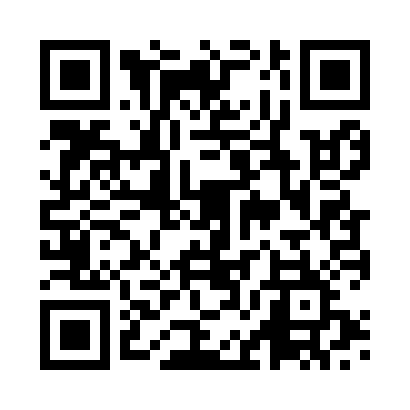 Prayer times for Kankon, IndiaWed 1 May 2024 - Fri 31 May 2024High Latitude Method: One Seventh RulePrayer Calculation Method: University of Islamic SciencesAsar Calculation Method: HanafiPrayer times provided by https://www.salahtimes.comDateDayFajrSunriseDhuhrAsrMaghribIsha1Wed4:566:1112:314:556:518:072Thu4:556:1012:314:556:528:073Fri4:546:1012:314:566:528:074Sat4:546:0912:314:566:528:085Sun4:536:0912:314:566:528:086Mon4:536:0812:304:576:538:087Tue4:526:0812:304:576:538:098Wed4:526:0812:304:576:538:099Thu4:516:0712:304:586:538:1010Fri4:516:0712:304:586:548:1011Sat4:506:0712:304:596:548:1112Sun4:506:0612:304:596:548:1113Mon4:496:0612:304:596:558:1114Tue4:496:0612:305:006:558:1215Wed4:486:0512:305:006:558:1216Thu4:486:0512:305:006:558:1317Fri4:476:0512:305:016:568:1318Sat4:476:0512:305:016:568:1419Sun4:476:0412:305:016:568:1420Mon4:466:0412:305:026:578:1521Tue4:466:0412:305:026:578:1522Wed4:466:0412:315:026:578:1623Thu4:456:0412:315:036:588:1624Fri4:456:0412:315:036:588:1625Sat4:456:0312:315:036:588:1726Sun4:456:0312:315:046:598:1727Mon4:446:0312:315:046:598:1828Tue4:446:0312:315:046:598:1829Wed4:446:0312:315:057:008:1930Thu4:446:0312:315:057:008:1931Fri4:446:0312:325:057:008:20